Instructor’s Solution Manual to Chapter Exercises in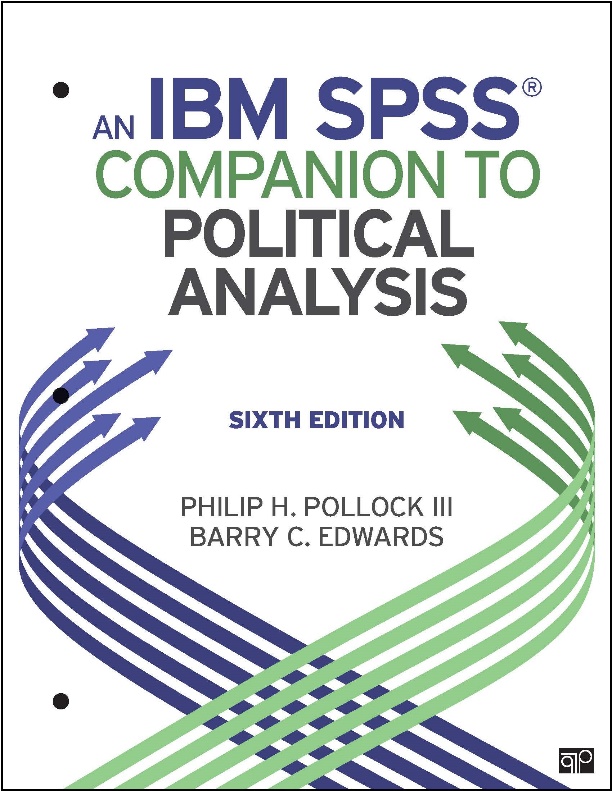 An IBM SPSS Companion to Political Analysis, Sixth EditionBy Philip H. Pollock II and Barry C. EdwardsVersion 1.3, Last Updated May 8, 2019Getting StartedThere are no exercises at end of the Getting Starting section.Chapter 1: Introduction to SPSS1.A. 	26 		$170,000 or overB.	0		Never2.Display namesAlphabetical3.A. 	General HappinessB.	14.A.	B. Word-formatted table looks something like this:5.6.A.	hs_yrs_ssB.	vep16_turnoutC.	attend_pctD. 	volunteer_percent7.8.Here are the variable descriptions in the Appendix. Students were asked to describe these variables in “their own words” so their wording should vary without changing the essential meaning.A.	Total fertility rate: Number children born per woman (CIA)B.	Percentage of population aged 15–49 with HIV. From World Economic ForumC.	Number infants dying before age one per 1,000 live births. From World Bank’s World Development IndicatorsD. 	Public expenditure on health as a percentage of GDP (UN)E.	Age-standardized death rates from non-communicable diseases per 100,000 people (UN)Solutions to Exercises inPageGetting Started (No exercises)  2Chapter 1: Introduction to SPSS  3Chapter 2: Descriptive Statistics  6Chapter 3: Transforming Variables20Chapter 4: Making Comparisons24Chapter 5: Making Controlled Comparisons37Chapter 6: Making Inferences about Sample Means48Chapter 7: Chi-Square and Measures of Association51Chapter 8: Correlation and Linear Regression57Chapter 9: Dummy Variables and Interaction Effects66Chapter 10: Logistic Regression74Chapter 11: Doing Your Own Political Analysis83General HappinessGeneral HappinessGeneral HappinessGeneral HappinessGeneral HappinessGeneral HappinessFrequencyPercentageValid percentageCumulative percentageValidVERY HAPPY86930.330.430.4ValidPRETTY HAPPY157955.155.285.6ValidNOT TOO HAPPY41114.314.4100.0ValidTotal285999.7100.0MissingSystem8.3TotalTotal2867100.0General HappinessFrequencyPercentageCumulativeVery Happy86930.430.4Pretty Happy157955.285.6Not Too Happy41114.4100.0Total2859100.0Syntax for solution* with GSS datasetFREQUENCIES VARIABLES=happy  /ORDER=ANALYSIS.SPSS file typeFile name extensionDataset.savOutput.spvSyntax.spsNES variable “marital”NES variable “marital”Numeric codeValue label1Married, spouse present2Married, spouse absent (volunteered)3Widowed4Divorced5Separated6Never married